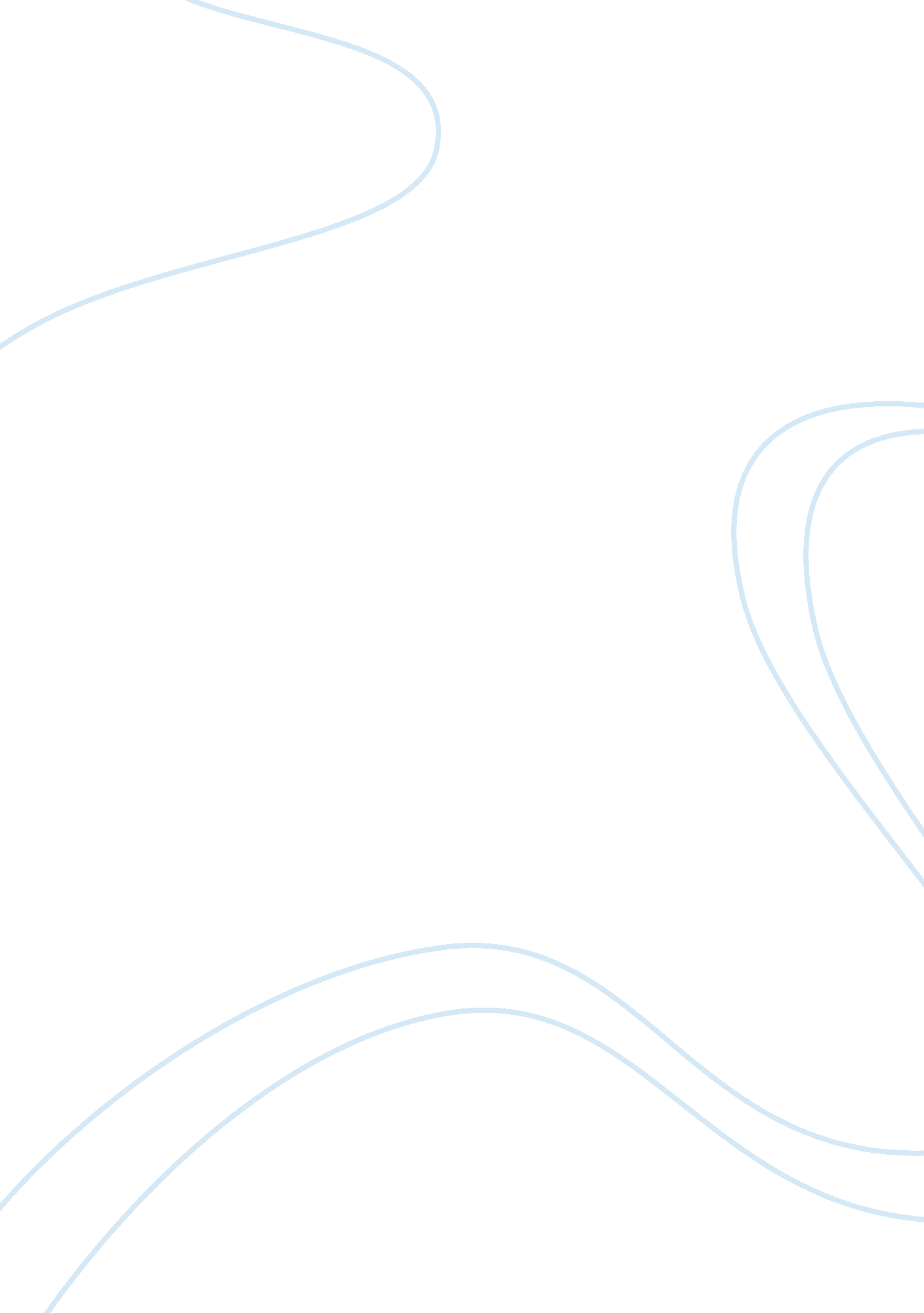 Exam 1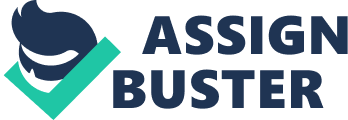 Letter to the King and Queen of Castile• Author: Christopher Columbus• Date: 1493• Genre: Letter• Summary: Columbus writing a report to the king and queen of his discoveries in the islands. Islands thickly peopled. The people are very nice and selfless. Practice no idolatry, believe all good comes from heavenLetter to Pier Soderini• Author: Amerigo Vespucci• Date: 1504• Genre: Letter• Summary: Vespucci reporting to king and queen of discoveries. First people they come across fear them, next they are able to persuade to talk and trade with. These people have no custom of marriages, and worship no GodNahuatl accounts of Spanish Conquest of Mexico• Author: Nahuatl people (??)• Date: 1528• Genre: Narrative• Summary: Lists bad omens that foreshadowed the attack of the Spaniards. The Spaniards see the objects of gold and attack the Aztecs. From Utopia• Author: Sir Thomas More• Date: 1516• Genre: Narrative• Summary: More talking to Raphael about his travels and the things he had seen. A True Discourse• Author: George Best• Date: 1578• Genre: essay• Summary: Best trying to figure out the reason some people are black, concludes that it was an infection that was passed down through the generations. They took one of the “ savages” captive to use for communication purposes. A Brief & True Report of the New Found Land of VA• Author: Thomas Hariot• Date: 1588• Genre: Essay• Summary: talks of different commodities that can be found and are growing in VirginiaOf Cannibals• Author: Michel De Montaigne• Date: 1877• Genre: Essay• Summary: Tells a story about a man that stayed with him. Talks about “ savage” nation, but he finds nothing about them to call savage. These savages kill their war enemies, keep their heads as trophies and roast and eat their bodiesMap of VA• Author: John Smith• Date: 1612• Genre: Narrative• Summary: Smith taken prisoner by Powhatans. Smith talking with king of Powhatan tribe, asking for food/shelter and Smith would in turn provide protection. General History of VA• Author: John Smith• Date: 1624• Genre: Narrative• Summary: Smith writing of Pocahontas in VA and in EnglandCounter-blast of Tobacco• Author: James I• Date: 1604• Genre: Essay• Summary: James writes of the many different things that tobacco advocates will say tobacco does. True and Exact History of Island of Barbados• Author: Richard Ligon• Date: 1657• Genre: Narrative• Summary: Ligon writes of the lives of slaves and of the many sugar plantationsManifesto Concerning present trouples in VA• Author: Nathaniel Bacon• Date: 1676• Genre: Letter/Essay• Summary: Bacon citing his transgressions against VAFrom History and Present state of VA• Author: Robert Beverley• Date: 1705• Genre: Essay• Summary: Bacon getting annoyed with VA Govt officials. Govt intimidated by Bacon and see him as a rebel, want him capturedJournal of a Voyage to the West Indies• Author: Sir Henry Colt• Date: 1631• Genre: Journal• Summary: Talks about the climate and people of Barbados. A Trip to Jamaica• Author: Ned (Edward) Ward• Date: 1698• Genre: Journal• Talks about how Jamaica’s “ character” is awful. Goes on to describe different landmarks, etc. Lithobolia• Author: Richard Chamberlain• Date: 1698• Genre: narrative• Summary: Writes about rocks being thrown at him everywhere he goes. Crashing into his house, hitting people. Witchcraft theme heavy. Essay Against Periwigs• Author: Nicholas Noyes• Date: 1702• Genre: Essay• Summary: Noyes goes into great detail about the negative effects of Periwigs such as: they are deceptive; they are covering what God blessed you with, etc. 